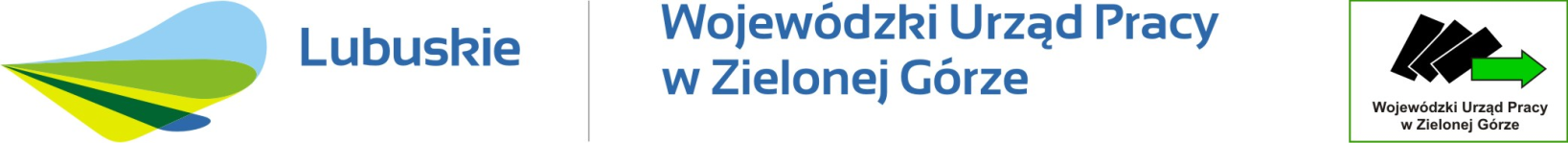 Bezrobotne kobiety 
na lubuskim rynku pracy 
w I półroczu 2013 roku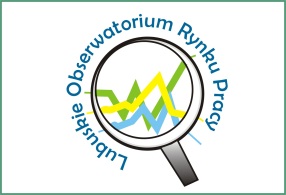 Zielona Góra, wrzesień 2013 rokuWprowadzenieAnaliza „Bezrobotne kobiety na lubuskim rynku pracy” przygotowana została po raz kolejny przez Obserwatorium Rynku Pracy  Wojewódzkiego Urzędu Pracy w Zielonej Górze, tym razem obejmując okres I półrocza 2013 roku.Tak jak w poprzednich publikacjach, materiał ten zawiera informacje analityczno – statystyczne, dotyczące sytuacji zarówno kobiet, jak i mężczyzn na rynku pracy w regionie. Przedstawione zostały informacje o stanie i strukturze bezrobocia, aktywności w poszukiwaniu pracy z uwzględnieniem podobieństw i różnic, charakterystycznych dla poszczególnych płci. Autorzy za pomocą cyklicznych analiz pragną przybliżyć i szczegółowiej zapoznać osoby zajmujące się problemami rynku pracy z trendami odnośnie  bezrobocia kobiet, jak i mężczyzn na lubuskim rynku pracy. Materiał ten może również inspirować projektodawców zamierzających aplikować o środki  
z Europejskiego Funduszu Społecznego do opracowywania programów poprawiających pozycję poszczególnych grup kobiet i mężczyzn na lubuskim rynku pracy.W zakresie informacji o strukturze i aktywizacji bezrobotnych kobiet i mężczyzn wykorzystano dane ze sprawozdawczości sporządzonej przez powiatowe urzędy pracy w ramach realizacji rozporządzania Rady Ministrów w sprawie programu badań statystycznych statystyku publicznej.Opracowanie zawiera część opisową oraz zestawienie danych w ujęciu tabelarycznym.Bezrobocie rejestrowaneNa koniec czerwca 2013 roku w rejestrach powiatowych urzędów pracy województwa lubuskiego odnotowano 58.477 bezrobotnych, w tym 30.154 kobiety. W porównaniu z analogicznym okresem roku poprzedniego nastąpił wzrost liczby bezrobotnych ogółem (o 400 osób), przy jednoczesnym spadku liczby kobiet (o 934 osoby).Tabela 1. Liczba bezrobotnych ogółem, w tym kobiet według powiatów – stan na 30 czerwca danego rokuŹródło: opracowanie własne na podstawie danych z powiatowych urzędów pracy.Sytuacja w poszczególnych powiatach nie była jednakowa. W ośmiu powiatach odnotowano wzrost liczby bezrobotnych ogółem, podczas gdy w 9 odnotowano spadek liczby bezrobotnych kobiet. Największe spadki liczby bezrobotnych kobiet odnotowano dla powiatów: grodzkiego Zielona Góra (spadek o 321 osób), żagańskiego (spadek odpowiednio o 293 osoby) oraz żarskiego (spadek o 234 osoby). Największy wzrost, zarówno bezrobotnych ogółem, jak i kobiet, wystąpił w powiecie świebodzińskim (wzrost odpowiednio o 392 osoby oraz 140 kobiet).W konsekwencji powyższego nastąpiła zmiana wartości udziału kobiet w ogółem bezrobotnych. Na koniec czerwca 2012 roku bezrobotne kobiety stanowiły 53,5% ogółu bezrobotnych, zaś na koniec czerwca 2013 roku – 51,6%.Na koniec czerwca 2012 roku odnotowano dwa powiaty, gdzie udział bezrobotnych kobiet był mniejszy niż 50%. Były to powiaty słubicki (48,4% kobiet) oraz sulęciński (48,5%). W kolejnym roku bezrobotne kobiety stanowiły mniej niż połowę bezrobotnych już w pięciu powiatach. Oprócz wymienionych wyżej, były to powiaty: międzyrzecki, świebodziński i grodzki Zielona Góra.Tabela 2. Udział kobiet wśród bezrobotnych ogółem według powiatów – stan na koniec czerwca danego rokuŹródło: opracowanie własne na podstawie danych z powiatowych urzędów pracy.W I półroczu 2013 roku odnotowano spadek skali napływu bezrobotnych ogółem (o 222 osoby w porównaniu z I półroczem 2012 roku), w tym także bezrobotnych kobiet (odpowiednio o 350 osób). Tabela 3. Napływ bezrobotnych ogółem, w tym kobiet według powiatów – I półrocze danego rokuŹródło: opracowanie własne na podstawie danych z powiatowych urzędów pracy.Spadek napływu bezrobotnych ogółem wystąpił w 7 powiatach, przy czym najmocniejszy w powiecie grodzkim Zielona Góra (spadek o 329 osób) oraz powiecie świebodzińskim (spadek o 306 osób). W przypadku kobiet spadek napływu był w 6 powiatach, przy czym najsilniejszy w powiecie żagańskim (spadek o 332 osoby).Biorąc pod uwagę odsetek kobiet w całym napływie do bezrobocia, to warto wskazać, że podczas gdy w I półroczu 2012 roku w przypadku dwóch powiatów stanowiły one nieznaczną większość (w powiecie gorzowskim ziemskim i żagańskim), to w I półroczu 2013 roku – we wszystkich powiatach było ich poniżej 50%.Tabela 4. Udział kobiet w napływie ogółem według powiatów – I półrocze danego rokuŹródło: opracowanie własne na podstawie danych z powiatowych urzędów pracy.Tabela 5. Bezrobotni poprzednio pracujący i dotychczas niepracujący zarejestrowani w okresie sprawozdawczym według płci – I półrocze danego rokuŹródło: opracowanie własne na podstawie danych z powiatowych urzędów pracy.W I półroczu 2013 roku zwiększyła się liczba bezrobotnych poprzednio pracujących rejestrujących się w powiatowych urzędach pracy. W przypadku kobiet wzrost wyniósł 137 osób, zaś mężczyzn – 213 osób. Równocześnie wyraźnie wzrosła liczba osób zwolnionych z przyczyn dotyczących zakładu pracy. Liczba rejestrujących się kobiet była większa o 770 osób, zaś mężczyzn – o 904 osoby. Osoby zwolnione z przyczyn dotyczących zakładów pracy stanowiły w I półroczu 2013 roku 5,6% ogółu napływu do bezrobocia. Warto w tym miejscu wskazać, że odsetek ten był niemal identyczny w przypadku kobiet, jak i mężczyzn.Tabela 6. Struktura wg płci bezrobotnych poprzednio pracujących i dotychczas niepracujących zarejestrowanych w okresie sprawozdawczym – I półrocze danego rokuŹródło: opracowanie własne na podstawie danych z powiatowych urzędów pracy.W I półroczu 2013 roku, w odróżnieniu od analogicznego okresu roku poprzedniego, nieznaczna przewaga mężczyzn wystąpiła wśród rejestracji osób poprzednio pracujących, w tym zwolnionych z przyczyn dotyczących zakładu pracy, zaś kobiet – osób dotychczas niepracujących.W okresie sześciu miesięcy 2013 roku wyrejestrowano łącznie 47.686 osób, czyli o 858 osób więcej niż w analogicznym okresie 2012 roku. W tym samym okresie wyrejestrowano o 432 kobiety mniej niż w roku poprzednim.Tabela 7. Odpływ bezrobotnych, w tym kobiet, według powiatów – I półrocze danego rokuŹródło: opracowanie własne na podstawie danych z powiatowych urzędów pracy.Wzrost odpływu bezrobotnych ogółem w 2013 roku odnotowano w 9 powiatach, w tym największy w powiecie zielonogórskim (wzrost o 334 osoby). Równocześnie w tym samym okresie odnotowano wzrost odpływu bezrobotnych kobiet w 7 powiatach, przy czym największy w powiecie strzelecko-drezdeneckim (wzrost o 178 osób).Tabela 8. Udział kobiet w odpływie ogółem – I półrocze danego rokuŹródło: opracowanie własne na podstawie danych z powiatowych urzędów pracy.Podczas gdy w I półroczu 2012 roku kobiety stanowiły nieznaczną większość w odpływie ogółem w trzech powiatach, to rok później już jedynie w jednym.Wśród przyczyn wyłączeń z rejestru osób bezrobotnych dominują dwie podstawowe grupy, tj. podjęcie pracy niesubsydiowanej (w I połowie 2013 roku stanowiły 36,3% wyłączeń) oraz niepotwierdzenie gotowości do pracy lub odmowa bez uzasadnionej przyczyny propozycji zatrudnienia (odpowiednio łącznie 29,2%). W porównaniu z analogicznym okresem roku poprzedniego odnotowano spadek udziału zarówno podjęć pracy (w I półroczu 2012 roku wynosił 36,6%), jak i niepotwierdzania gotowości do pracy lub odmowy propozycji zatrudnienia (wynosił odpowiednio 30,8%).Warto w tym miejscu zwrócić uwagę na odmienność swoistej gradacji przyczyn wyłączeń w przypadku kobiet i mężczyzn. Dla kobiet głównymi przyczynami w I półroczu 2013 roku były: podjęcie pracy niesubsydiowanej (37,9% ogółu), niepotwierdzenie gotowości do pracy lub odmowa propozycji zatrudnienia (22,3%) i rozpoczęcie stażu (12,7%). W przypadku mężczyzn głównymi przyczynami były: niepotwierdzenie gotowości do pracy (35,6%), podjęcie pracy niesubsydiowanej (34,9%) oraz podjęcie pracy subsydiowanej (6,2%). Szczegółowe zestawienie przyczyn wyłączeń z ewidencji osób bezrobotnych przedstawia tabela poniżej.Tabela 9. Przyczyny wyłączeń z rejestru osób bezrobotnych według płci – I półrocze danego rokuŹródło: opracowanie własne na podstawie danych z powiatowych urzędów pracy.Struktura bezrobotnychStruktury bezrobotnych kobiet i mężczyzn, według stanu na koniec czerwca 2013 roku nie są jednakowe. Biorąc pod uwagę wiek większy udział w strukturze kobiet, niż w strukturze mężczyzn, wystąpił w kategorii wiekowej 18-44 lata, mniejszy zaś w kategorii – 45-64 lata. Wykres 1. Struktura bezrobotnych kobiet i mężczyzn według wieku – stan na 30.06.2013 rokuŹródło: opracowanie własne na podstawie danych z powiatowych urzędów pracy.W przypadku wykształcenia większy udział w strukturze kobiet, niż w strukturze mężczyzn, był w przypadku wykształcenia wyższego, policealnego i średniego zawodowego oraz średniego ogólnokształcącego, mniejszy zaś – wykształcenia zasadniczego zawodowego oraz gimnazjalnego i poniżej.Wykres 2. Struktura bezrobotnych kobiet i mężczyzn według wykształcenia – stan na 30.06.2013 rokuŹródło: opracowanie własne na podstawie danych z powiatowych urzędów pracy.Większy udział w strukturze kobiet, niż w strukturze mężczyzn, odnotowano dla osób nie posiadających stażu pracy lub krótki staż pracy (do 10 lat), mniejszy zaś – w przypadku osób ze stażem pracy dłuższym niż 10 lat.Wykres 3. Struktura bezrobotnych kobiet i mężczyzn według stażu pracy – stan na 30.06.2013 rokuŹródło: opracowanie własne na podstawie danych z powiatowych urzędów pracy.Większy udział w strukturze mężczyzn, niż w strukturze kobiet, wystąpił wśród osób, które pozostają bez pracy do 12 miesięcy, mniejszy zaś w grupie osób przebywających bez pracy powyżej 12 miesięcy.Wykres 4. Struktura bezrobotnych kobiet i mężczyzn według czasu pozostawania bez pracy 
– stan na 30.06.2013 rokuŹródło: opracowanie własne na podstawie danych z powiatowych urzędów pracy.W porównaniu z analogicznym okresem roku poprzedniego liczba bezrobotnych kobiet spadła o 934 osoby, zaś mężczyzn wzrosła o 1.334.Tabela 10. Wzrost/spadek liczby bezrobotnych na koniec I półrocza 2013 roku w porównaniu z analogicznym okresem roku poprzedniego według płciŹródło: opracowanie własne na podstawie danych z powiatowych urzędów pracy.Liczba kobiet zmniejszyła się wśród bezrobotnych przebywających bez pracy do 3 miesięcy oraz od 6 do 24 miesięcy, zaś mężczyzn – do 3 miesięcy.W przypadku wieku liczba bezrobotnych kobiet zmniejszyła się w następujących grupach wiekowych: 18-34 lata oraz 45-54 lata, zaś bezrobotnych mężczyzn – 18-24 lata.Liczba bezrobotnych kobiet zmniejszyła się w przypadku wykształcenia: policealnego i średniego zawodowego, średniego ogólnokształcącego, zasadniczego zawodowego oraz gimnazjalnego i poniżej.W przypadku stażu pracy liczba bezrobotnych kobiet zmniejszyła się w grupie 10-30 lat.W pozostałych grupach, zarówno w przypadku kobiet, jak i mężczyzn, odnotowano wzrost liczby bezrobotnych.Swego rodzaju wyznacznikiem sytuacji osób na rynku pracy jest odsetek osób długotrwale bezrobotnych w danej grupie. Problem ten przedstawiają poniższe wykresy.Wykres 5. Odsetek osób poszukujących pracy powyżej 12 miesięcy według wieku i płci – stan na koniec czerwca 2013 rokuŹródło: opracowanie własne na podstawie danych z powiatowych urzędów pracy.Wykres 6. Odsetek osób poszukujących pracy powyżej 12 miesięcy według wykształcenia i płci – stan na koniec czerwca 2013 rokuŹródło: opracowanie własne na podstawie danych z powiatowych urzędów pracy.Wykres 7. Odsetek osób poszukujących pracy powyżej 12 miesięcy według stażu pracy i płci – stan na koniec czerwca 2013 rokuŹródło: opracowanie własne na podstawie danych z powiatowych urzędów pracy.W większości grup wśród bezrobotnych kobiet odnotowano wyższe odsetki osób poszukujących pracy powyżej 12 miesięcy, niż wśród bezrobotnych mężczyzn. Wyjątek stanowiły: osoby w wieku 
60-64 lata (co związane jest z obowiązującym dla tych osób progiem przechodzenia na emeryturę) oraz osoby posiadające staż pracy większy niż 20 lat (co pośrednio wiąże się z wiekiem emerytalnym).Bezrobotni w szczególnej sytuacji na rynku pracyNa koniec czerwca 2013 roku liczba bezrobotnych w szczególnej sytuacji na rynku pracy, w porównaniu z analogicznym okresem roku poprzedniego, wzrosła o 118 osób. Przy czym, w tej kategorii bezrobotnych, liczba bezrobotnych kobiet spadła o 948 osób, zaś mężczyzn – wzrosła o 1066. Szczegółowe dane prezentuje poniższa tabela.Tabela 11. Bezrobotni w szczególnej sytuacji na rynku pracy według płci – stan na koniec I półrocza danego rokuŹródło: opracowanie własne na podstawie danych z powiatowych urzędów pracy.Spadek liczby bezrobotnych kobiet odnotowano w 9 następujących grupach bezrobotnych w szczególnej sytuacji na rynku pracy: osoby do 25 roku życia, długotrwale bezrobotne, powyżej 50 roku życia, bez kwalifikacji zawodowych, bez doświadczenia zawodowego, bez wykształcenia średniego, które po odbyciu kary pozbawienia wolności nie podjęły zatrudnienia, niepełnosprawni, po zakończeniu realizacji kontraktu socjalnego. Natomiast liczba bezrobotnych mężczyzn zmniejszyła się w 2 grupach, tj. osoby do 25 roku życia i  bez doświadczenia zawodowego.Przewagę kobiet, zarówno w I półroczu 2012 roku, jak i w I półroczu 2013 roku, odnotowano w następujących 7 grupach: osoby do 25 roku życia, długotrwale bezrobotni, kobiety które nie podjęły zatrudnienia po urodzeniu dziecka [z natury tej grupy], bez kwalifikacji zawodowych, bez doświadczenia zawodowego, samotnie wychowujące co najmniej jedno dziecko do 18 roku życia, niepełnosprawni.Tabela 12. Struktura według płci bezrobotnych w szczególnej sytuacji na rynku pracy 
– stan na koniec I półrocza danego rokuŹródło: opracowanie własne na podstawie danych z powiatowych urzędów pracy.Przewagę mężczyzn, zarówno w I półroczu 2012 roku, jak i w I półroczu 2013 roku, odnotowano natomiast w następujących 4 grupach: osoby powyżej 50 roku życia, bez wykształcenia średniego, które po odbyciu kary pozbawienia wolności nie podjęły zatrudnienia, po zakończeniu kontaktu socjalnego.Bezrobotni według zawoduPodobnie jak w latach poprzednich wystąpiło zróżnicowanie bezrobotnych w zawodach biorąc pod uwagę płeć. Odnotowano zawody typowo kobiece, jak również i męskie. Zdecydowaną przewagę bezrobotnych kobiet (powyżej 95%) odnotowano w następujących zawodach: sprzątaczka biurowa, szwaczka, krawcowa, technik technologii odzieży, salowa, pielęgniarka, księgowa, dziewiarka. Problem ten przedstawia tabela poniżej, prezentująca zawody, w których odnotowano przynajmniej 100 bezrobotnych w I półroczu 2012 roku lub I półroczu 2013 roku.Tabela 13. Bezrobotni według zawodu, w tym kobiety – stan na koniec I półrocza danego rokuŹródło: opracowanie własne na podstawie danych z powiatowych urzędów pracy.Uwaga: Tabela obejmuje zawody, w których odnotowano przynajmniej 100 bezrobotnych na koniec danego okresu sprawozdawczego. Kolory oznaczają: zielony – największe wartości, żółty – pośrednie, zaś czerwony – najmniejsze. Kolor akwamaryna – zawód, w którym odnotowano w przynajmniej jednym okresie sprawozdawczym większość kobiet.Równocześnie w I półroczu 2013 roku nie odnotowano kobiet w następujących zawodach: kierowca ciągnika rolniczego, drwal/pilarz drzew, technolog robót wykończeniowych w budownictwie, spawacz ręczny gazowy, mechanik samochodów ciężarowych i betoniarz.Warto jednak wskazać, że odsetek kobiet w większości zawodów nie jest stały, a zawody, w których odnotowywano w I półroczu 2012 roku przewagę kobiet (lub swoisty stan równowagi), na koniec 
I półrocza 2013 roku posiadały przewagę mężczyzn (np. pozostali operatorzy stacjonarnych maszyn i urządzeń gdzie indziej niesklasyfikowani, przedstawiciel handlowy).Zróżnicowanie bezrobocia kobiet w wymiarze lokalnymUdział kobiet w ogółem zarejestrowanych bezrobotnych w powiatach różnicuje się biorąc pod uwagę poszczególne gminy.Rysunek 1. Udział kobiet wśród bezrobotnych ogółem według gmin – stan na koniec I półrocza 2013 roku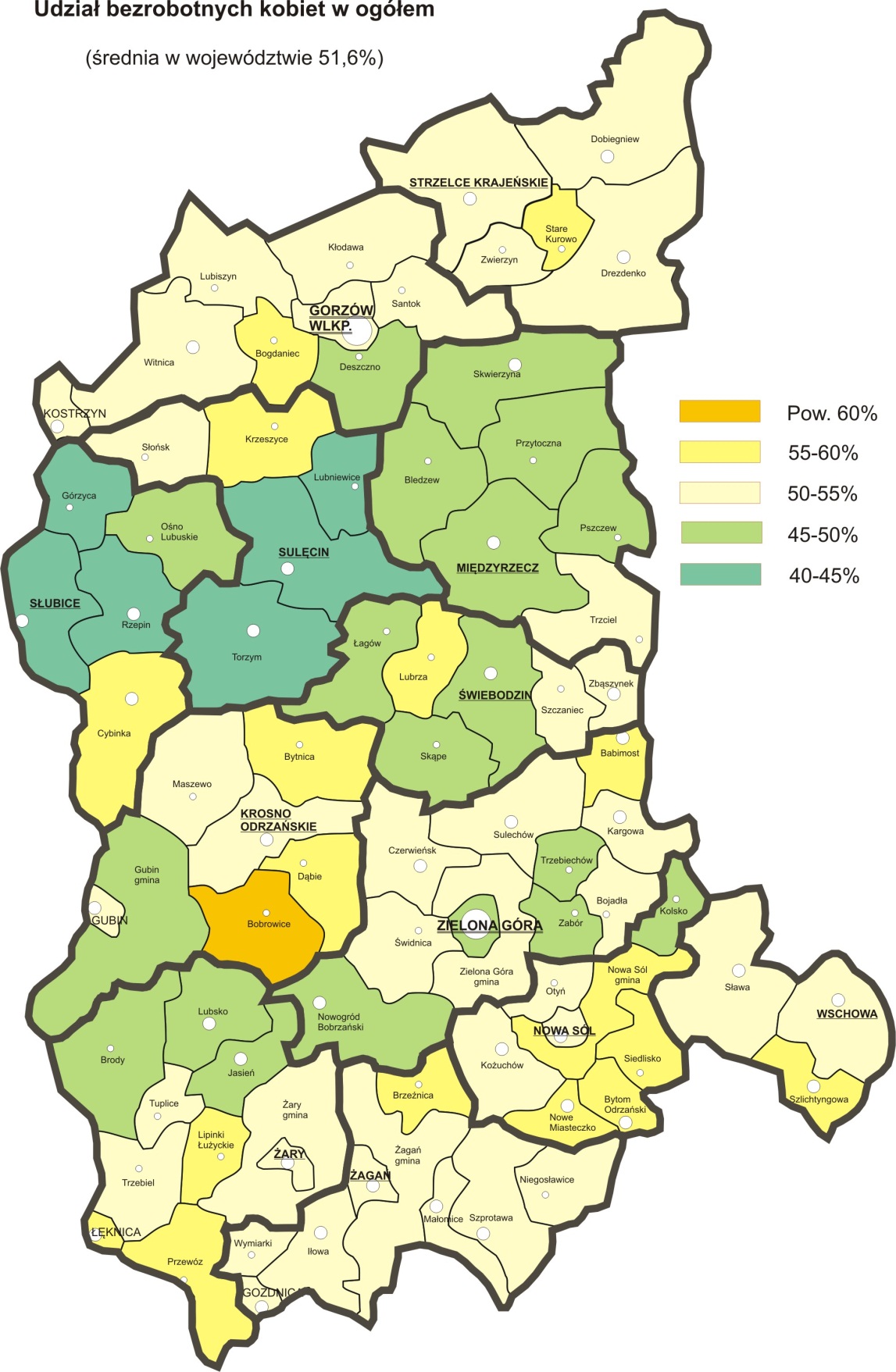 Źródło: opracowanie własne na podstawie danych z powiatowych urzędów pracy.Przykładem takiego zróżnicowania może być powiat słubicki, gdzie odsetek kobiet wśród bezrobotnych ogółem wynosił na koniec czerwca 2013 roku 46,3%. W tym samym okresie w czterech gminach odsetek tek był poniżej 50%, tj. w gminie Górzyca (42,7%), Ośno Lubuskie (49,8%), Rzepin (44,3%) oraz w gminie Słubice (43,5%). W gminie Cybinka udział kobiet kształtował się na poziomie 55,5%.PodsumowanieNa koniec czerwca 2013 roku w rejestrach powiatowych urzędów pracy znajdowało się 58.477 osób. W okresie roku liczba bezrobotnych zwiększyła się o 400 osób. Przy czym liczba bezrobotnych kobiet zmniejszyła się o 934 osoby, zaś mężczyzn wzrosła o 1.334. W konsekwencji powyższego nastąpiła zmiana wartości udziału kobiet w ogółem bezrobotnych. Na koniec czerwca 2012 roku bezrobotne kobiety stanowiły 53,5% ogółu bezrobotnych, zaś na koniec czerwca 2013 roku – 51,6%. Udział bezrobotnych kobiet w ogółem zarejestrowanych bezrobotnych różnicuje się biorąc pod uwagę powiat i gminę.Na koniec czerwca 2012 roku odnotowano dwa powiaty, gdzie udział bezrobotnych kobiet był mniejszy niż 50%. Były to powiaty słubicki (48,4% kobiet) oraz sulęciński (48,5%). W kolejnym roku bezrobotne kobiety stanowiły mniej niż połowę bezrobotnych już w pięciu powiatach. Oprócz wymienionych wyżej, były to powiaty: międzyrzecki, świebodziński i grodzki Zielona Góra.Zarówno w napływie bezrobotnych, jak i w odpływie kobiety stanowią mniejszość. Wyjątkiem jest większy odsetek kobiet w napływie do bezrobocia w I półroczu 2012 roku w powiatach gorzowskim ziemskim (stanowiły 50,2% ogółu napływu) i żagańskim (odpowiednio 51,4%) oraz w odpływie z bezrobocia w I półroczu 2012 roku w powiatach gorzowskim ziemskim (55,8%), świebodzińskim (51,2%) i żagańskim (52,0%), zaś w I półroczu 2013 roku w powiecie grodzkim Zielona Góra (50,2%).Wystąpiła odmienność swoistej gradacji przyczyn wyłączeń w przypadku kobiet i mężczyzn. Dla kobiet głównymi przyczynami w I półroczu 2013 roku były: podjęcie pracy niesubsydiowanej (37,9% ogółu), niepotwierdzenie gotowości do pracy lub odmowa propozycji zatrudnienia (22,3%) i rozpoczęcie stażu (12,7%). W przypadku mężczyzn głównymi przyczynami były: niepotwierdzenie gotowości do pracy (35,6%), podjęcie pracy niesubsydiowanej (34,9%) oraz podjęcie pracy subsydiowanej (6,2%). Struktury bezrobotnych kobiet i mężczyzn, według stanu na koniec czerwca 2013 roku nie są jednakowe. Większy udział w strukturze kobiet, niż w strukturze mężczyzn, wystąpił: w kategorii wiekowej 18-44 lata; w przypadku wykształcenia wyższego, policealnego i średniego zawodowego oraz średniego ogólnokształcącego; dla osób nie posiadających stażu pracy lub krótki staż pracy (do 10 lat); przebywających bez pracy powyżej 12 miesięcy.W większości grup wśród bezrobotnych kobiet odnotowano wyższe odsetki osób poszukujących pracy powyżej 12 miesięcy. Wyjątek stanowiły: osoby w wieku 60-64 lata (co związane jest z obowiązującym dla tych osób progiem przechodzenia na emeryturę) oraz osoby posiadające staż pracy większy niż 20 lat (co pośrednio wiąże się z wiekiem emerytalnym).Przewagę kobiet, zarówno w I półroczu 2012 roku, jak i w I półroczu 2013 roku, odnotowano w następujących 7 grupach bezrobotnych w szczególnej sytuacji na rynku pracy: osoby do 25 roku życia, długotrwale bezrobotni, kobiety które nie podjęły zatrudnienia po urodzeniu dziecka [z natury tej grupy], bez kwalifikacji zawodowych, bez doświadczenia zawodowego, samotnie wychowujące co najmniej jedno dziecko do 18 roku życia, niepełnosprawni. Przewaga mężczyzn wystąpiła natomiast w następujących 4 grupach: osoby powyżej 50 roku życia, bez wykształcenia średniego, które po odbyciu kary pozbawienia wolności nie podjęły zatrudnienia, po zakończeniu kontaktu socjalnego.Podobnie jak w latach poprzednich wystąpiło zróżnicowanie bezrobotnych w zawodach biorąc pod uwagę płeć. Odnotowano zawody typowo kobiece, jak również i męskie. Zdecydowaną przewagę bezrobotnych kobiet (powyżej 95%) odnotowano w następujących zawodach: sprzątaczka biurowa, szwaczka, krawcowa, technik technologii odzieży, salowa, pielęgniarka, księgowa, dziewiarka. Równocześnie w I półroczu 2013 roku nie odnotowano kobiet w następujących zawodach: kierowca ciągnika rolniczego, drwal/pilarz drzew, technolog robót wykończeniowych w budownictwie, spawacz ręczny gazowy, mechanik samochodów ciężarowych i betoniarz.Aneks statystycznyTabela 1. Struktura bezrobotnych w I półroczu 2013 rokuŹródło: sprawozdania MPiPS-01 powiatowych urzędów pracy.Uwaga: numeracja wierszy i kolumn zaczerpnięta ze wzoru sprawozdania MPiPS-01.Tabela 2. Bilans bezrobotnych w I półroczu 2013 rokuŹródło: sprawozdania MPiPS-01 powiatowych urzędów pracy.Uwaga: numeracja wierszy i kolumn zaczerpnięta ze wzoru sprawozdania MPiPS-01.Tabela 3. Bilans wybranych kategorii bezrobotnych, będących w szczególnej sytuacji na rynku pracy w I półroczu 2013 rokuŹródło: sprawozdania MPiPS-01 powiatowych urzędów pracy.Uwaga: numeracja wierszy i kolumn zaczerpnięta ze wzoru sprawozdania MPiPS-01.Tabela 4. Struktura bezrobotnych według czasu pozostawania bez pracy, wieku, wykształcenia i stażu pracy w I półroczu 2013 rokuŹródło: załącznik nr 1 do sprawozdania MPiPS-01 powiatowych urzędów pracy.Uwaga: numeracja wierszy i kolumn zaczerpnięta ze wzoru załącznika nr 1 do sprawozdania MPiPS-01.Tabela 5. Struktura bezrobotnych kobiet według czasu pozostawania bez pracy, wieku, wykształcenia i stażu pracy w I półroczu 2013 rokuŹródło: załącznik nr 1 do sprawozdania MPiPS-01 powiatowych urzędów pracy.Uwaga: numeracja wierszy i kolumn zaczerpnięta ze wzoru załącznika nr 1 do sprawozdania MPiPS-01.Tabela 6. Bezrobotni w szczególnej sytuacji (w tym kobiety) według gmin – stan na 30.06.2013 r.Źródło: Opracowanie własne na podstawie informacji dodatkowych z powiatowych urzędów pracy.Uwaga: Kolory oznaczają: zielony – najmniejsze wartości, żółty – pośrednie, zaś czerwony – największe.Spisy tabel, wykresów i rysunkówTabeleTabela 1. Liczba bezrobotnych ogółem, w tym kobiet według powiatów – stan na 30 czerwca danego roku	4Tabela 2. Udział kobiet wśród bezrobotnych ogółem według powiatów – stan na koniec czerwca danego roku	5Tabela 3. Napływ bezrobotnych ogółem, w tym kobiet według powiatów – I półrocze danego roku	5Tabela 4. Udział kobiet w napływie ogółem według powiatów – I półrocze danego roku	6Tabela 5. Bezrobotni poprzednio pracujący i dotychczas niepracujący zarejestrowani w okresie sprawozdawczym 
według płci – I półrocze danego roku	6Tabela 6. Struktura wg płci bezrobotnych poprzednio pracujących i dotychczas niepracujących zarejestrowanych 
w okresie sprawozdawczym – I półrocze danego roku	7Tabela 7. Odpływ bezrobotnych, w tym kobiet, według powiatów – I półrocze danego roku	7Tabela 8. Udział kobiet w odpływie ogółem – I półrocze danego roku	8Tabela 9. Przyczyny wyłączeń z rejestru osób bezrobotnych według płci – I półrocze danego roku	9Tabela 10. Wzrost/spadek liczby bezrobotnych na koniec I półrocza 2013 roku w porównaniu z analogicznym 
okresem roku poprzedniego według płci	12Tabela 11. Bezrobotni w szczególnej sytuacji na rynku pracy według płci – stan na koniec I półrocza danego roku	15Tabela 12. Struktura według płci bezrobotnych w szczególnej sytuacji na rynku pracy  – stan na koniec 
I półrocza danego roku	16Tabela 13. Bezrobotni według zawodu, w tym kobiety – stan na koniec I półrocza danego roku	17WykresyWykres 1. Struktura bezrobotnych kobiet i mężczyzn według wieku – stan na 30.06.2013 roku	10Wykres 2. Struktura bezrobotnych kobiet i mężczyzn według wykształcenia – stan na 30.06.2013 roku	10Wykres 3. Struktura bezrobotnych kobiet i mężczyzn według stażu pracy – stan na 30.06.2013 roku	11Wykres 4. Struktura bezrobotnych kobiet i mężczyzn według czasu pozostawania bez pracy  
– stan na 30.06.2013 roku	11Wykres 5. Odsetek osób poszukujących pracy powyżej 12 miesięcy według wieku i płci 
– stan na koniec czerwca 2013 roku	13Wykres 6. Odsetek osób poszukujących pracy powyżej 12 miesięcy według wykształcenia i płci 
– stan na koniec czerwca 2013 roku	13Wykres 7. Odsetek osób poszukujących pracy powyżej 12 miesięcy według stażu pracy i płci 
– stan na koniec czerwca 2013 roku	14RysunkiRysunek 1. Udział kobiet wśród bezrobotnych ogółem według gmin – stan na koniec I półrocza 2013 roku	20powiaty20122012201320132013Różnica 2013/2012 - liczbaRóżnica 2013/2012 - liczbapowiatybezrobotni ogółemw tym kobietyw tym kobietybezrobotni ogółemw tym kobietybezrobotni ogółemw tym kobietygorzowski2908157415743130165122277Gorzów Wielkopolski5208278427845279273571-49krośnieński43342364236441812183-153-181międzyrzecki4378227022704728234135071nowosolski675537283728701137342566słubicki213410331033215599721-36strzelecko-drezdenecki45982416241644482377-150-39sulęciński1760854854177882618-28świebodziński25771335133529691475392140wschowski2064113711372205119114154zielonogórski47912596259647652495-26-101Zielona Góra51232617261746232296-500-321żagański57033236323654872943-216-293żarski57443144314457182910-26-234Razem5807731088310885847730154400-934powiatyUdział kobiet w ogółemUdział kobiet w ogółempowiaty20122013gorzowski54,1%52,7%Gorzów Wielkopolski53,5%51,8%krośnieński54,5%52,2%międzyrzecki51,9%49,5%nowosolski55,2%53,3%słubicki48,4%46,3%strzelecko-drezdenecki52,5%53,4%sulęciński48,5%46,5%świebodziński51,8%49,7%wschowski55,1%54,0%zielonogórski54,2%52,4%Zielona Góra51,1%49,7%żagański56,7%53,6%żarski54,7%50,9%Razem53,5%51,6%powiaty2012201220132013Różnica 2013/2012 - liczbaRóżnica 2013/2012 - liczbapowiatyogółemw tym kobietyogółemw tym kobietybezrobotni ogółemw tym kobietygorzowski2534127328131378279105Gorzów Wielkopolski4783215749422268159111krośnieński288613013008131812217międzyrzecki283712953074138623791nowosolski3983174041141867131127słubicki20609422104951449strzelecko-drezdenecki2961130228951348-6646sulęciński18878041802799-85-5świebodziński252212532216962-306-291wschowski1676760184681617056zielonogórski3783177837291723-54-55Zielona Góra4336209040071970-329-120żagański4828248245402150-288-332żarski4695220144592092-236-109Razem45771213784554921028-222-350powiatyUdział kobiet w ogółemUdział kobiet w ogółempowiaty20122013gorzowski50,2%49,0%Gorzów Wielkopolski45,1%45,9%krośnieński45,1%43,8%międzyrzecki45,6%45,1%nowosolski43,7%45,4%słubicki45,7%45,2%strzelecko-drezdenecki44,0%46,6%sulęciński42,6%44,3%świebodziński49,7%43,4%wschowski45,3%44,2%zielonogórski47,0%46,2%Zielona Góra48,2%49,2%żagański51,4%47,4%żarski46,9%46,9%Razem46,7%46,2%WyszczególnienieWyszczególnienie201220122012201320132013WyszczególnienieWyszczególnienieogółemw tym kobietyw tym mężczyźniogółemw tym kobietyw tym mężczyźniBezrobotni zarejestrowani w okresie sprawozdawczymBezrobotni zarejestrowani w okresie sprawozdawczym457712137824393457062137624330z tego osobypoprzednio pracujące371051705020055374551718720268z tego osoby  w tym zwolnione z przyczyn dotyczących zakładu pracy870435435254412051339z tego osobydotychczas niepracujące866643284338825141894062WyszczególnienieWyszczególnienie201220122012201320132013WyszczególnienieWyszczególnienieogółemw tym kobietyw tym mężczyźniogółemw tym kobietyw tym mężczyźniBezrobotni zarejestrowani w okresie sprawozdawczymBezrobotni zarejestrowani w okresie sprawozdawczym100,0%46,7%53,3%100,0%46,8%53,2%z tego osobypoprzednio pracujące100,0%46,0%54,0%100,0%45,9%54,1%z tego osoby  w tym zwolnione z przyczyn dotyczących zakładu pracy100,0%50,0%50,0%100,0%47,4%52,6%z tego osobydotychczas niepracujące100,0%49,9%50,1%100,0%50,8%49,2%powiaty2012201220132013Różnica 2013/2012 - liczbaRóżnica 2013/2012 - liczbapowiatyogółemw tym kobietyogółemw tym kobietybezrobotni ogółemw tym kobietygorzowski2737152827031346-34-182Gorzów Wielkopolski49072318491322586-60krośnieński291513883200142228534międzyrzecki304614793219149317314nowosolski41862035440420422187słubicki228211182103978-179-140strzelecko-drezdenecki3000138133501559350178sulęciński1862868187284810-20świebodziński2304117922021005-102-174wschowski1864849208189921750zielonogórski357517783909186333485Zielona Góra409220464210211311867żagański5148267749042453-244-224żarski4910235946162292-294-67Razem46828230034768622571858-432powiatyUdział kobiet w ogółemUdział kobiet w ogółempowiaty20122013gorzowski55,8%49,8%Gorzów Wielkopolski47,2%46,0%krośnieński47,6%44,4%międzyrzecki48,6%46,4%nowosolski48,6%46,4%słubicki49,0%46,5%strzelecko-drezdenecki46,0%46,5%sulęciński46,6%45,3%świebodziński51,2%45,6%wschowski45,5%43,2%zielonogórski49,7%47,7%Zielona Góra50,0%50,2%żagański52,0%50,0%żarski48,0%49,7%Razem49,1%47,3%WyszczególnienieWyszczególnienieWyszczególnienieWyszczególnienie201220122012201320132013WyszczególnienieWyszczególnienieWyszczególnienieWyszczególnienieogółemw tym kobietyw tym mężczyźniogółemw tym kobietyw tym mężczyźniOsoby wyłączone z ewidencji bezrobotnych w okresie sprawozdawczymOsoby wyłączone z ewidencji bezrobotnych w okresie sprawozdawczymOsoby wyłączone z ewidencji bezrobotnych w okresie sprawozdawczymOsoby wyłączone z ewidencji bezrobotnych w okresie sprawozdawczym468282300323825478062282424982z tego z przyczynpodjęcia pracy w okresie sprawozdawczympodjęcia pracy w okresie sprawozdawczympodjęcia pracy w okresie sprawozdawczym194469844960220167991210255z tego z przyczynz tegoniesubsydiowanejniesubsydiowanej17133881583181735286458707z tego z przyczynz tego  w tym pracy sezonowej  w tym pracy sezonowej597318279615294321z tego z przyczynz tegosubsydiowanej subsydiowanej 231310291284281512671548z tego z przyczynz tegoz tegoprac interwencyjnych8515253261043637406z tego z przyczynz tegoz tegorobót publicznych587124463656193463z tego z przyczynz tegoz tegopodjęcia działalności gospodarczej316156160560215345z tego z przyczynz tegoz tegopodjęcia pracy w ramach refundacji kosztów zatrudnienia bezrobotnego474182292466183283z tego z przyczynz tegoz tegoinne854243903951z tego z przyczynrozpoczęcia szkoleniarozpoczęcia szkoleniarozpoczęcia szkolenia10473257221026196830z tego z przyczynrozpoczęcia stażurozpoczęcia stażurozpoczęcia stażu32002328872412929001229z tego z przyczynrozpoczęcia przygotowania zawodowego dorosłychrozpoczęcia przygotowania zawodowego dorosłychrozpoczęcia przygotowania zawodowego dorosłych000211z tego z przyczynrozpoczęcia pracy społecznie użytecznejrozpoczęcia pracy społecznie użytecznejrozpoczęcia pracy społecznie użytecznej240413641040265614221234z tego z przyczynrozpoczęcia realizacji indywidualnego programu zatrudnienia socjalnego lub podpisania kontraktu socjalnegorozpoczęcia realizacji indywidualnego programu zatrudnienia socjalnego lub podpisania kontraktu socjalnegorozpoczęcia realizacji indywidualnego programu zatrudnienia socjalnego lub podpisania kontraktu socjalnego12374491166947z tego z przyczynodmowy bez uzasadnionej przyczyny przyjęcia propozycji odpowiedniej pracy lub innej formy pomocyodmowy bez uzasadnionej przyczyny przyjęcia propozycji odpowiedniej pracy lub innej formy pomocyodmowy bez uzasadnionej przyczyny przyjęcia propozycji odpowiedniej pracy lub innej formy pomocy11555076481010462548z tego z przyczynniepotwierdzenia gotowości do pracyniepotwierdzenia gotowości do pracyniepotwierdzenia gotowości do pracy13262495683061297346278346z tego z przyczyndobrowolnej rezygnacji ze statusu bezrobotnegodobrowolnej rezygnacji ze statusu bezrobotnegodobrowolnej rezygnacji ze statusu bezrobotnego366822901378328520111274z tego z przyczynpodjęcia naukipodjęcia naukipodjęcia nauki1911818135z tego z przyczynukończenia 60/65 latukończenia 60/65 latukończenia 60/65 lat13793441127141z tego z przyczynnabycia praw emerytalnych lub rentowychnabycia praw emerytalnych lub rentowychnabycia praw emerytalnych lub rentowych414196218387157230z tego z przyczynnabycia praw do świadczenia przedemerytalnegonabycia praw do świadczenia przedemerytalnegonabycia praw do świadczenia przedemerytalnego30021486442300142z tego z przyczyninnychinnychinnych16538018521483683800WyszczególnienieWyszczególnienieRóżnica 2013/2012 - liczbaRóżnica 2013/2012 - liczbaRóżnica 2013/2012 - %Różnica 2013/2012 - %WyszczególnienieWyszczególnienieLiczba bezrobotnych kobietliczba bezrobotnych mężczyznLiczba bezrobotnych kobietliczba bezrobotnych mężczyznCzas pozostawiania bez pracy w miesiącach  do 1-356-147-11,3%-4,5%Czas pozostawiania bez pracy w miesiącach   1-3-184-103-4,0%-2,2%Czas pozostawiania bez pracy w miesiącach   3-6473310,8%5,1%Czas pozostawiania bez pracy w miesiącach   6-12-680325-8,9%5,2%Czas pozostawiania bez pracy w miesiącach 12-24-343528-5,9%13,2%Czas pozostawiania bez pracy w miesiącach pow. 2458240014,2%16,7%Wiek 18-24-577-69-9,9%-1,6%Wiek 25-34-220274-2,1%4,2%Wiek 35-443015424,8%11,3%Wiek 45-54-52911-9,0%0,2%Wiek 55-59912103,5%5,8%Wiek 60-64 lata36621,6%Wykształceniewyższe1011063,0%6,8%Wykształceniepolicealne i średnie zawodowe-226411-2,9%9,2%Wykształcenieśrednie ogólnokształcące-243119-5,9%7,0%Wykształceniezasadnicze zawodowe-359634-4,5%6,5%Wykształceniegimnazjalne i poniżej-20764-2,6%0,7%Staż pracy ogółem bez stażu-678-232-11,5%-5,9%Staż pracy ogółem do 1 roku1101142,5%3,6%Staż pracy ogółem  1-513340,0%6,1%Staż pracy ogółem  5-10373170,8%8,3%Staż pracy ogółem 10-20-144300-2,9%6,5%Staż pracy ogółem 20-30-279213-9,1%5,0%Staż pracy ogółem 30 lat i więcej192882,3%16,9%OgółemOgółem-9341334-3,0%4,9%WyszczególnienieWyszczególnienie201220122012201320132013WyszczególnienieWyszczególnienieogółemw tym kobietyw tym mężczyźniogółemw tym kobietyw tym mężczyźniBezrobotni ogółemBezrobotni ogółem580773108826989584773015428323Osoby będące w szczególnej sytuacji na rynku pracyOsoby będące w szczególnej sytuacji na rynku pracy532532810325150533712715526216w tymdo 25 roku życia1030258544448965652774379w tymdługotrwale bezrobotne276471613411513281961602412172w tymkobiety, które nie podjęły zatrudnienia po urodzeniu dziecka6009600963676367w tympowyżej 50 roku życia14796594688501491655919325w tymbez kwalifikacji zawodowych1817710425775217992100937899w tymbez doświadczenia zawodowego12823758852351198469845000w tymbez wykształcenia średniego351861591919267353181535319965w tymsamotnie wychowujące co najmniej jedno dziecko do 18 roku życia73516403948793467741160w tymktóre po odbyciu kary pozbawienia wolności nie podjęły zatrudnienia11506510851278561222w tymniepełnosprawni472925682161452823452183w tympo zakończeniu realizacji kontraktu socjalnego198111569WyszczególnienieWyszczególnienie201220122012201320132013WyszczególnienieWyszczególnienieogółemw tym kobietyw tym mężczyźniogółemw tym kobietyw tym mężczyźniBezrobotni ogółemBezrobotni ogółem100,0%53,5%46,5%100,0%51,6%48,4%Osoby będące w szczególnej sytuacji na rynku pracyOsoby będące w szczególnej sytuacji na rynku pracy100,0%52,8%47,2%100,0%50,9%49,1%w tymdo 25 roku życia100,0%56,8%43,2%100,0%54,6%45,4%w tymdługotrwale bezrobotne100,0%58,4%41,6%100,0%56,8%43,2%w tymkobiety, które nie podjęły zatrudnienia po urodzeniu dziecka100,0%100,0%100,0%100,0%w tympowyżej 50 roku życia100,0%40,2%59,8%100,0%37,5%62,5%w tymbez kwalifikacji zawodowych100,0%57,4%42,6%100,0%56,1%43,9%w tymbez doświadczenia zawodowego100,0%59,2%40,8%100,0%58,3%41,7%w tymbez wykształcenia średniego100,0%45,2%54,8%100,0%43,5%56,5%w tymsamotnie wychowujące co najmniej jedno dziecko do 18 roku życia100,0%87,1%12,9%100,0%85,4%14,6%w tymktóre po odbyciu kary pozbawienia wolności nie podjęły zatrudnienia100,0%5,7%94,3%100,0%4,4%95,6%w tymniepełnosprawni100,0%54,3%45,7%100,0%51,8%48,2%w tympo zakończeniu realizacji kontraktu socjalnego100,0%42,1%57,9%100,0%40,0%60,0%Nazwa zawodu30.06.201230.06.201230.06.201330.06.2013Udział kobiet w ogółemUdział kobiet w ogółemNazwa zawoduBezrobotni ogółemw tym kobietyBezrobotni ogółemw tym kobiety30.06.
201230.06.
2013Sprzątaczka biurowa55655250449999%99%Szwaczka84783674673899%99%Krawiec101199395894298%98%Technik technologii odzieży15014813313099%98%Salowa15815215815296%96%Pielęgniarka10098787598%96%Księgowy21821121620797%96%Dziewiarz14414213512999%96%Pomoc kuchenna26325226225096%95%Fryzjer44342445643496%95%Przędzarz15314714213596%95%Tkacz16015216815995%95%Kasjer handlowy13912916315393%94%Sprzedawca w branży spożywczej11110613312395%92%Pracownik socjalny1071001079793%91%Sprzedawca514147255254475792%91%Technik ekonomista94483582874188%89%Pedagog14914115213695%89%Technik administracji23921722419691%88%Technik handlowiec30827026923588%87%Technik prac biurowych68661458350990%87%Barman15412614412382%85%Technik hotelarstwa12911612310590%85%Kucharz1093936108592686%85%Kelner32227732127386%85%Pozostali pracownicy obsługi biurowej13912417514689%83%Monter podzespołów i zespołów elektron.20416120817379%83%Pozostali pracownicy obsługi biura gdzie indziej niesklasyfikowani16113014311881%83%Technik żywienia i gospodarstwa domowego31026128823784%82%Sprzedawca w branży przemysłowej105901199786%82%Ekonomista33326027421878%80%Obuwnik przemysłowy32226132325481%79%Spec. ds. organizacji usług gastronomicznych, hotelarskich i turystycznych124961047977%76%Specjalista administracji publicznej23418521416179%75%Pozostali ogrodnicy10681977276%74%Technik ogrodnik99741057775%73%Pakowacz20714522916370%71%Kucharz małej gastronomii38827342930270%70%Sortowacz10781956576%68%Specjalista ds. marketingu i handlu15910917211069%64%Cukiernik34222830219167%63%Pozostali robotnicy przy pracach prostych w przem.36823036022663%63%Rolnik15810917410569%60%Technik rolnik35722630318063%59%Robotnik pomocniczy w przemyśle przetwórczym87749288049956%57%Pozostali pracownicy przy pracach prostych gdzie indziej niesklasyfikowani1467222711149%49%Ogrodnik terenów zieleni162781456848%47%Pozostali operatorzy stacjonarnych maszyn i urządzeń gdzie indziej niesklasyfikowani124631466851%47%Przedstawiciel handlowy101501316050%46%Pozostali monterzy gdzie indziej niesklasyfikowani107461928543%44%Dozorca180711917439%39%Pozostali rolnicy upraw polowych153611445540%38%Robotnik gospodarczy1312517130446439%36%Rzeźnik wędliniarz139561475240%35%Technik technologii drewna114291053425%32%Technik informatyk232692266830%30%Tapicer147471724832%28%Magazynier3759642711926%28%Robotnik leśny321853338526%26%Piekarz54715253312528%23%Technik budownictwa349883267525%23%Robotnik magazynowy97271082328%21%Robotnik placowy10530942029%21%Pozostali pracownicy ochrony osób i mienia109211152219%19%Technik elektronik150271481718%11%Malarz budowlany324373293511%11%Pozostali elektromechanicy i elektromonterzy1031785817%9%Malarz - tapeciarz14911152147%9%Stolarz meblowy33128315298%9%Pozostali mechanicy maszyn i urządzeń rolniczych i przem.130151111012%9%Technik mechanik55349556439%8%Tokarz w metalu34324345267%8%Technik elektryk12911140109%7%Stolarz50438562398%7%Mechanik maszyn i urządzeń przemysłowych26020263188%7%Palacz pieców zwykłych95610466%6%Elektromonter (elektryk) zakładowy196721094%4%Kierowca operator wózków jezdniowych81311744%3%Kierowca samochodu osobowego209722763%3%Robotnik drogowy150314132%2%Elektromonter instalacji elektrycznych10949624%2%Betoniarz zbrojarz79310124%2%Ślusarz1113211160142%1%Stolarz budowlany147216721%1%Dekarz10119411%1%Robotnik budowlany763880181%1%Pilarz121610615%1%Cieśla szalunkowy115111311%1%Pozostali mechanicy pojazdów samochodowych188115611%1%Mechanik-operator pojazdów i maszyn rolniczych228221811%0%Murarz13395132760%0%Hydraulik210023210%0%Kierowca samochodu ciężarowego312130010%0%Mechanik pojazdów samochodowych386046810%0%Mechanik samochodów osobowych633360710%0%Kierowca ciągnika rolniczego219019800%0%Drwal / pilarz drzew175018400%0%Technolog robót wykończeniowych w budownictwie126214002%0%Spawacz ręczny gazowy143112401%0%Mechanik samochodów ciężarowych129011200%0%Betoniarz103011200%0%WyszczególnienieWyszczególnienieWyszczególnienieBezrobotni
zarejestrowaniBezrobotni
zarejestrowaniBezrobotni, którzy podjęli pracęBezrobotni, którzy podjęli pracęBezrobotni zarejestrowaniBezrobotni zarejestrowaniBezrobotni zarejestrowaniBezrobotni zarejestrowaniWyszczególnienieWyszczególnienieWyszczególnienieBezrobotni
zarejestrowaniBezrobotni
zarejestrowaniBezrobotni, którzy podjęli pracęBezrobotni, którzy podjęli pracęogółemogółemw tym z prawem do zasiłkuw tym z prawem do zasiłkuWyszczególnienieWyszczególnienieWyszczególnieniew okresie sprawozdawczymw okresie sprawozdawczymw okresie sprawozdawczymw okresie sprawozdawczymw końcu okresu sprawozdawczegow końcu okresu sprawozdawczegow końcu okresu sprawozdawczegow końcu okresu sprawozdawczegoWyszczególnienieWyszczególnienieWyszczególnienierazemkobietyrazemkobietyrazemkobietyrazemkobiety00012345678Ogółem (w. 02+04)Ogółem (w. 02+04)0145706213762016799125847730154113355591z tego osobypoprzednio pracujące0237455171871769085754959024958113245590z tego osoby  w tym zwolnione z przyczyn dotyczących zakładu pracy03254412059303883234164423821217z tego osobydotychczas niepracujące04825141892477133788875196111Wybrane kategorie bezrobotnych (z ogółem)Wybrane kategorie bezrobotnych (z ogółem)Wybrane kategorie bezrobotnych (z ogółem)Wybrane kategorie bezrobotnych (z ogółem)Wybrane kategorie bezrobotnych (z ogółem)Wybrane kategorie bezrobotnych (z ogółem)Wybrane kategorie bezrobotnych (z ogółem)Wybrane kategorie bezrobotnych (z ogółem)Wybrane kategorie bezrobotnych (z ogółem)Wybrane kategorie bezrobotnych (z ogółem)Wybrane kategorie bezrobotnych (z ogółem)Zamieszkali na wsiZamieszkali na wsi0517222792680023849245781279544662070  w tym posiadający gospodarstwo rolne  w tym posiadający gospodarstwo rolne06512422107031176Osoby w okresie do 12 miesięcy od dnia ukończenia naukiOsoby w okresie do 12 miesięcy od dnia ukończenia nauki0741202490135579113768829474 w tym, które ukończyły szkołę wyższą, do 27 roku życia w tym, które ukończyły szkołę wyższą, do 27 roku życia0811017934813533892572720CudzoziemcyCudzoziemcy0978472615110741611Osoby będące w szczególnej sytuacji na rynku pracyOsoby będące w szczególnej sytuacji na rynku pracy104912722864170928283533712715588164007z wiersza 10do 25 roku życia111141055494222201496565277736340z wiersza 10długotrwale bezrobotne1217359916060913450281961602415384z wiersza 10kobiety, które nie podjęły zatrudnienia po urodzeniu dziecka13x2606x787x      6367x      240z wiersza 10powyżej 50 roku życia14952336203595135714916559138911543z wiersza 10bez kwalifikacji zawodowych1514020706444112422179921009323761281z wiersza 10bez doświadczenia zawodowego161134657713586194711984698483z wiersza 10bez wykształcenia średniego17256959407100513814353181535360282269z wiersza 10samotnie wychowujące co najmniej jedno dziecko do 18 roku życia18476038231852150979346774954761z wiersza 10które po odbyciu kary pozbawienia wolności nie podjęły zatrudnienia191039431326127856512z wiersza 10niepełnosprawni20375519621489840452823451080599z wiersza 10po zakończeniu realizacji kontraktu socjalnego21730015600WyszczególnienieWyszczególnienieWyszczególnienieWyszczególnienieWyszczególnienieOgółemKobietyZ ogółem zamieszkali na wsiZ ogółem zamieszkali na wsiZ ogółem z prawem do zasiłkuZ ogółem z prawem do zasiłkuWyszczególnienieWyszczególnienieWyszczególnienieWyszczególnienieWyszczególnienieOgółemKobietyrazemkobietyrazemkobiety00000123456Bezrobotni wg stanu w końcu okresu poprzedzającego sprawozdanieBezrobotni wg stanu w końcu okresu poprzedzającego sprawozdanieBezrobotni wg stanu w końcu okresu poprzedzającego sprawozdanieBezrobotni wg stanu w końcu okresu poprzedzającego sprawozdanie2258174304232494813212114835595Bezrobotni zarejestrowani w okresie sprawozdawczym (w.24+25)Bezrobotni zarejestrowani w okresie sprawozdawczym (w.24+25)Bezrobotni zarejestrowani w okresie sprawozdawczym (w.24+25)Bezrobotni zarejestrowani w okresie sprawozdawczym (w.24+25)234570621376172227926111085238z tegopo raz pierwszypo raz pierwszypo raz pierwszy2472093518276113551863934z tegopo raz kolejnypo raz kolejnypo raz kolejny25384971785814461657192454304z wiersza 23po pracach interwencyjnychpo pracach interwencyjnychpo pracach interwencyjnych2657537620512311567z wiersza 23po robotach publicznychpo robotach publicznychpo robotach publicznych2727883137395213z wiersza 23po stażupo stażupo stażu28235317937886067147z wiersza 23po odbyciu przygotowania zawodowego dorosłychpo odbyciu przygotowania zawodowego dorosłychpo odbyciu przygotowania zawodowego dorosłych29000000z wiersza 23po szkoleniupo szkoleniupo szkoleniu308882013748019840z wiersza 23po pracach społecznie użytecznychpo pracach społecznie użytecznychpo pracach społecznie użytecznych311664894636361z wiersza 23po zakończeniu indywidualnego programu zatrudnienia socjalnego lub kontraktu socjalnegopo zakończeniu indywidualnego programu zatrudnienia socjalnego lub kontraktu socjalnegopo zakończeniu indywidualnego programu zatrudnienia socjalnego lub kontraktu socjalnego327332Osoby wyłączone z ewidencji bezrobotnych w okresie sprawozdawczym (w. 34+43 do 55)Osoby wyłączone z ewidencji bezrobotnych w okresie sprawozdawczym (w. 34+43 do 55)Osoby wyłączone z ewidencji bezrobotnych w okresie sprawozdawczym (w. 34+43 do 55)Osoby wyłączone z ewidencji bezrobotnych w okresie sprawozdawczym (w. 34+43 do 55)334780622824187178926z tego z przyczynpodjęcia pracy w okresie sprawozdawczym (w. 35+37)podjęcia pracy w okresie sprawozdawczym (w. 35+37)podjęcia pracy w okresie sprawozdawczym (w. 35+37)3420167991280023849z tego z przyczynz tegoniesubsydiowanejniesubsydiowanej3517352864568623406z tego z przyczynz tego  w tym pracy sezonowej  w tym pracy sezonowej36615294303143z tego z przyczynz tegosubsydiowanej (w. 38 + 39 do 42)subsydiowanej (w. 38 + 39 do 42)37281512671140443z tego z przyczynz tegoz tegoprac interwencyjnych381043637396212z tego z przyczynz tegoz tegorobót publicznych3965619333985z tego z przyczynz tegoz tegopodjęcia działalności gospodarczej4056021522889z tego z przyczynz tegoz tegopodjęcia pracy w ramach refundacji kosztów zatrudnienia bezrobotnego4146618315351z tego z przyczynz tegoz tegoinne429039246z tego z przyczynrozpoczęcia szkoleniarozpoczęcia szkoleniarozpoczęcia szkolenia43102619643182z tego z przyczynrozpoczęcia stażurozpoczęcia stażurozpoczęcia stażu444129290015941124z tego z przyczynrozpoczęcia przygotowania zawodowego dorosłychrozpoczęcia przygotowania zawodowego dorosłychrozpoczęcia przygotowania zawodowego dorosłych452111z tego z przyczynrozpoczęcia pracy społecznie użytecznejrozpoczęcia pracy społecznie użytecznejrozpoczęcia pracy społecznie użytecznej46265614221169654z tego z przyczynrozpoczęcia realizacji indywidualnego programu zatrudnienia socjalnego lub podpisania kontraktu socjalnegorozpoczęcia realizacji indywidualnego programu zatrudnienia socjalnego lub podpisania kontraktu socjalnegorozpoczęcia realizacji indywidualnego programu zatrudnienia socjalnego lub podpisania kontraktu socjalnego47116693121z tego z przyczynodmowy bez uzasadnionej przyczyny przyjęcia propozycji odpowiedniej pracy lub innej formy pomocyodmowy bez uzasadnionej przyczyny przyjęcia propozycji odpowiedniej pracy lub innej formy pomocyodmowy bez uzasadnionej przyczyny przyjęcia propozycji odpowiedniej pracy lub innej formy pomocy481010462355169z tego z przyczynniepotwierdzenia gotowości do pracyniepotwierdzenia gotowości do pracyniepotwierdzenia gotowości do pracy4912973462749081769z tego z przyczyndobrowolnej rezygnacji ze statusu bezrobotnegodobrowolnej rezygnacji ze statusu bezrobotnegodobrowolnej rezygnacji ze statusu bezrobotnego50328520111369853z tego z przyczynpodjęcia naukipodjęcia naukipodjęcia nauki51181384z tego z przyczynukończenia 60/65 latukończenia 60/65 latukończenia 60/65 lat52112714528z tego z przyczynnabycia praw emerytalnych lub rentowychnabycia praw emerytalnych lub rentowychnabycia praw emerytalnych lub rentowych5338715713347z tego z przyczynnabycia praw do świadczenia przedemerytalnegonabycia praw do świadczenia przedemerytalnegonabycia praw do świadczenia przedemerytalnego5444230013289z tego z przyczyninnychinnychinnych551483683539236Bezrobotni według stanu w końcu okresu sprawozdawczego (w. 22+23-33)Bezrobotni według stanu w końcu okresu sprawozdawczego (w. 22+23-33)Bezrobotni według stanu w końcu okresu sprawozdawczego (w. 22+23-33)Bezrobotni według stanu w końcu okresu sprawozdawczego (w. 22+23-33)5658477301542457812795  w tym zarejestrowani po raz pierwszy  w tym zarejestrowani po raz pierwszy  w tym zarejestrowani po raz pierwszy  w tym zarejestrowani po raz pierwszy578812472638062099WyszczególnienieWyszczególnienieWyszczególnienieWyszczególnienieWyszczególnienieDo 25 roku życiaDo 25 roku życiaPowyżej 50 roku życiaPowyżej 50 roku życiaDługotrwale bezrobotniDługotrwale bezrobotniWyszczególnienieWyszczególnienieWyszczególnienieWyszczególnienieWyszczególnienierazemkobietyrazemkobietyrazemkobiety00000123456Bezrobotni według stanu w końcu okresu poprzedzającego sprawozdanieBezrobotni według stanu w końcu okresu poprzedzającego sprawozdanieBezrobotni według stanu w końcu okresu poprzedzającego sprawozdanieBezrobotni według stanu w końcu okresu poprzedzającego sprawozdanie581058458231458356222739015899Bezrobotni zarejestrowani w okresie sprawozdawczym (w. 60+61)Bezrobotni zarejestrowani w okresie sprawozdawczym (w. 60+61)Bezrobotni zarejestrowani w okresie sprawozdawczym (w. 60+61)Bezrobotni zarejestrowani w okresie sprawozdawczym (w. 60+61)5911410554995233620173599160z tegopo raz pierwszypo raz pierwszypo raz pierwszy60381619021024440x      x      z tegopo raz kolejnypo raz kolejnypo raz kolejny617594364784993180173599160z wiersza 59po pracach interwencyjnychpo pracach interwencyjnychpo pracach interwencyjnych62946720197268189z wiersza 59po robotach publicznychpo robotach publicznychpo robotach publicznych631452135012935z wiersza 59po stażupo stażupo stażu641064785361250818651z wiersza 59po odbyciu przygotowania zawodowego dorosłychpo odbyciu przygotowania zawodowego dorosłychpo odbyciu przygotowania zawodowego dorosłych65000000z wiersza 59po szkoleniupo szkoleniupo szkoleniu662283818226367104z wiersza 59po pracach społecznie użytecznychpo pracach społecznie użytecznychpo pracach społecznie użytecznych67124906862321355750z wiersza 59po zakończeniu indywidualnego programu zatrudnienia socjalnego lub kontraktu socjalnegopo zakończeniu indywidualnego programu zatrudnienia socjalnego lub kontraktu socjalnegopo zakończeniu indywidualnego programu zatrudnienia socjalnego lub kontraktu socjalnego68004042Osoby wyłączone z ewidencji bezrobotnych w okresie sprawozdawczym (w. 70+79 do 91)Osoby wyłączone z ewidencji bezrobotnych w okresie sprawozdawczym (w. 70+79 do 91)Osoby wyłączone z ewidencji bezrobotnych w okresie sprawozdawczym (w. 70+79 do 91)Osoby wyłączone z ewidencji bezrobotnych w okresie sprawozdawczym (w. 70+79 do 91)6911735567697953904177539718z tego z przyczynpodjęcia pracy w okresie sprawozdawczym (w. 71+73)podjęcia pracy w okresie sprawozdawczym (w. 71+73)podjęcia pracy w okresie sprawozdawczym (w. 71+73)70422220143595135760913450z tego z przyczynz tegoniesubsydiowanejniesubsydiowanej71377517982675105248352831z tego z przyczynz tego  w tym pracy sezonowej  w tym pracy sezonowej72156779337178108z tego z przyczynz tegosubsydiowanej (w.74 + 75 do 78)subsydiowanej (w.74 + 75 do 78)734472169203051256619z tego z przyczynz tegoz tegoprac interwencyjnych74194122379190597379z tego z przyczynz tegoz tegorobót publicznych75291542085344102z tego z przyczynz tegoz tegopodjęcia działalności gospodarczej767817501116875z tego z przyczynz tegoz tegopodjęcia pracy w ramach refundacji kosztów zatrudnienia bezrobotnego7711846521211650z tego z przyczynz tegoz tegoinne7828161973113z tego z przyczynrozpoczęcia szkoleniarozpoczęcia szkoleniarozpoczęcia szkolenia792733119625387110z tego z przyczynrozpoczęcia stażurozpoczęcia stażurozpoczęcia stażu802010140860934516521202z tego z przyczynrozpoczęcia przygotowania zawodowego dorosłychrozpoczęcia przygotowania zawodowego dorosłychrozpoczęcia przygotowania zawodowego dorosłych81110011z tego z przyczynrozpoczęcia pracy społecznie użytecznejrozpoczęcia pracy społecznie użytecznejrozpoczęcia pracy społecznie użytecznej82164116114540521631183z tego z przyczynrozpoczęcia realizacji indywidualnego programu zatrudnienia socjalnego lub podpisania kontraktu socjalnegorozpoczęcia realizacji indywidualnego programu zatrudnienia socjalnego lub podpisania kontraktu socjalnegorozpoczęcia realizacji indywidualnego programu zatrudnienia socjalnego lub podpisania kontraktu socjalnego83161223108351z tego z przyczynodmowy bez uzasadnionej przyczyny przyjęcia propozycji odpowiedniej pracy lub innej formy pomocyodmowy bez uzasadnionej przyczyny przyjęcia propozycji odpowiedniej pracy lub innej formy pomocyodmowy bez uzasadnionej przyczyny przyjęcia propozycji odpowiedniej pracy lub innej formy pomocy8427514321864510263z tego z przyczynniepotwierdzenia gotowości do pracyniepotwierdzenia gotowości do pracyniepotwierdzenia gotowości do pracy8537881372195361343311930z tego z przyczyndobrowolnej rezygnacji ze statusu bezrobotnegodobrowolnej rezygnacji ze statusu bezrobotnegodobrowolnej rezygnacji ze statusu bezrobotnego8671543165441415111016z tego z przyczynpodjęcia naukipodjęcia naukipodjęcia nauki87950044z tego z przyczynukończenia 60/65 latukończenia 60/65 latukończenia 60/65 lat88xx112718756z tego z przyczynnabycia praw emerytalnych lub rentowychnabycia praw emerytalnych lub rentowychnabycia praw emerytalnych lub rentowych8921102618814671z tego z przyczynnabycia praw do świadczenia przedemerytalnegonabycia praw do świadczenia przedemerytalnegonabycia praw do świadczenia przedemerytalnego90xx44229963z tego z przyczyninnychinnychinnych91241133587213781378Bezrobotni, którzy w okresie sprawozdawczym utracili status osoby będącej w szczególnej sytuacji na rynku pracyBezrobotni, którzy w okresie sprawozdawczym utracili status osoby będącej w szczególnej sytuacji na rynku pracyBezrobotni, którzy w okresie sprawozdawczym utracili status osoby będącej w szczególnej sytuacji na rynku pracyBezrobotni, którzy w okresie sprawozdawczym utracili status osoby będącej w szczególnej sytuacji na rynku pracy92861492x      x      x      x      Bezrobotni według stanu w końcu okresu sprawozdawczego            (w.58+59-69-92)Bezrobotni według stanu w końcu okresu sprawozdawczego            (w.58+59-69-92)Bezrobotni według stanu w końcu okresu sprawozdawczego            (w.58+59-69-92)Bezrobotni według stanu w końcu okresu sprawozdawczego            (w.58+59-69-92)93965652771491655912819616024  w tym zarejestrowani po raz pierwszy  w tym zarejestrowani po raz pierwszy  w tym zarejestrowani po raz pierwszy  w tym zarejestrowani po raz pierwszy9435591963204885323551478WyszczególnienieWyszczególnienieWyszczególnienieLiczba
bezrobotnych

razemz tego według czasu pozostawania bez pracy w miesiącachz tego według czasu pozostawania bez pracy w miesiącachz tego według czasu pozostawania bez pracy w miesiącachz tego według czasu pozostawania bez pracy w miesiącachz tego według czasu pozostawania bez pracy w miesiącachz tego według czasu pozostawania bez pracy w miesiącachWyszczególnienieWyszczególnienieWyszczególnienieLiczba
bezrobotnych

razemdo 11-33-66-1212-24pow.
240001234567Czas pozostawiania 
bez pracy 
w miesiącach  do 10159235923Czas pozostawiania 
bez pracy 
w miesiącach   1-30288788878Czas pozostawiania 
bez pracy 
w miesiącach   3-6031264612646Czas pozostawiania 
bez pracy 
w miesiącach   6-12041352713527Czas pozostawiania 
bez pracy 
w miesiącach 12-24051002210022Czas pozostawiania 
bez pracy 
w miesiącach pow. 240674817481Wiek 18-2407965615091959215223621175499Wiek 25-340816985177426463789396628711939Wiek 35-440911945109117242546274721791658Wiek 45-54101129895714862323262421691739Wiek 55-591165314718221409138612281215Wiek 60-64 lata122062121241427442400431Wykształceniewyższe13513764197311701166750437Wykształceniepolicealne i średnie zawodowe1412362131419272720289019591552Wykształcenieśrednie ogólnokształcące155660697101411961255885613Wykształceniezasadnicze zawodowe1617950165324793864427233142368Wykształceniegimnazjalne i poniżej1717368161824853696394431142511Staż pracy ogółem do 1 roku1878718671212177317611279979Staż pracy ogółem  1-51912989138020172800309022481454Staż pracy ogółem  5-1020887383613051955205015631164Staż pracy ogółem 10-2021974186514052079211118081473Staż pracy ogółem 20-302272705899911568169813661058Staż pracy ogółem 30 lat i więcej232846253458802688429216Staż pracy ogółem bez stażu248887113314901669212913291137OgółemOgółem2558477592388781264613527100227481WyszczególnienieWyszczególnienieWyszczególnienieLiczba
bezrobotnych
kobiet

razemz tego według czasu pozostawania bez pracy w miesiącachz tego według czasu pozostawania bez pracy w miesiącachz tego według czasu pozostawania bez pracy w miesiącachz tego według czasu pozostawania bez pracy w miesiącachz tego według czasu pozostawania bez pracy w miesiącachz tego według czasu pozostawania bez pracy w miesiącachWyszczególnienieWyszczególnienieWyszczególnienieLiczba
bezrobotnych
kobiet

razemdo 11-33-66-1212-24pow.
24000891011121314Czas pozostawiania 
bez pracy 
w miesiącach  do 10128002800Czas pozostawiania 
bez pracy 
w miesiącach   1-30243884388Czas pozostawiania 
bez pracy 
w miesiącach   3-60358655865Czas pozostawiania 
bez pracy 
w miesiącach   6-120469216921Czas pozostawiania 
bez pracy 
w miesiącach 12-240554965496Czas pozostawiania 
bez pracy 
w miesiącach pow. 240646844684Wiek 18-2407527773197010331330813400Wiek 25-34081019784814611990239119411566Wiek 35-440965875569231206148512691148Wiek 45-54105378465695105211931024949Wiek 55-59112715200339584522449621Wiek 60-64 lata12Wykształceniewyższe133476414661759825509308Wykształceniepolicealne i średnie zawodowe14748374010931518172512641143Wykształcenieśrednie ogólnokształcące153842422644745873656502Wykształceniezasadnicze zawodowe1675956159621387172915601342Wykształceniegimnazjalne i poniżej17775860910281456176915071389Staż pracy ogółem do 1 roku1845584676349481012790707Staż pracy ogółem  1-519722163810301351174514121045Staż pracy ogółem  5-102047323966699261088894759Staż pracy ogółem 10-202148034087029411006906840Staż pracy ogółem 20-30222792234409575647495432Staż pracy ogółem 30 lat i więcej23852931532941738752Staż pracy ogółem bez stażu2451965647918301250912849OgółemOgółem2530154280043885865692154964684L.p. NAZWAJedn.  org.BezrobotniBezrobotniBezrobotni do 25 roku życiaBezrobotni do 25 roku życiaBezrobotni powyżej 50 roku życiaBezrobotni powyżej 50 roku życiaDługotrwale bezrobotniDługotrwale bezrobotniBezrobotni bez kwalifikacji zawodowychBezrobotni bez kwalifikacji zawodowychL.p. NAZWAJedn.  org.OgółemKobietyOgółemKobietyOgółemKobietyOgółemKobietyOgółemKobietyPODREGION GORZOWSKIPODREGION GORZOWSKIPODREGION GORZOWSKI100,0%100,0%16,8%18,2%28,1%20,7%47,1%51,0%32,7%36,5%I.GORZÓW WLKP.PUP100,0%100,0%13,6%15,1%29,6%22,6%39,5%43,4%28,6%32,5%1Bogdaniecg.100,0%100,0%16,4%17,3%22,7%16,7%39,9%48,1%30,4%34,0%2Deszcznog.100,0%100,0%18,5%18,4%28,5%22,3%41,5%42,2%30,7%30,6%3Kłodawag.100,0%100,0%19,1%20,4%27,1%17,2%37,4%41,4%33,8%37,1%4Kostrzynm.100,0%100,0%13,1%15,3%33,1%26,1%21,9%18,5%15,2%14,9%5Lubiszyng.100,0%100,0%18,4%22,6%27,3%19,4%46,1%53,5%38,6%45,8%6Santokg.100,0%100,0%16,6%18,3%30,3%26,3%43,8%50,4%37,8%41,5%L.p. NAZWAJedn.  org.BezrobotniBezrobotniBezrobotni do 25 roku życiaBezrobotni do 25 roku życiaBezrobotni powyżej 50 roku życiaBezrobotni powyżej 50 roku życiaDługotrwale bezrobotniDługotrwale bezrobotniBezrobotni bez kwalifikacji zawodowychBezrobotni bez kwalifikacji zawodowychL.p. NAZWAJedn.  org.OgółemKobietyOgółemKobietyOgółemKobietyOgółemKobietyOgółemKobiety7Witnicagm.100,0%100,0%18,3%20,3%26,9%20,3%48,8%55,0%36,6%38,4%8Gorzów Wlkp.M100,0%100,0%11,4%12,8%30,4%23,4%38,8%42,4%26,5%31,3%II.MIĘDZYRZECZPUP100,0%100,0%16,3%16,8%26,2%20,0%54,0%57,9%36,7%40,5%1Bledzewg.100,0%100,0%18,8%18,6%24,3%17,6%55,8%58,4%38,2%45,2%2Międzyrzeczgm.100,0%100,0%15,0%16,2%27,5%21,3%54,3%57,7%31,6%35,4%3Przytocznag.100,0%100,0%19,3%22,4%22,4%20,2%50,9%56,1%40,8%45,3%4Pszczewg.100,0%100,0%20,3%24,7%23,8%15,3%57,2%72,4%48,0%53,5%5Skwierzynagm.100,0%100,0%14,8%14,1%27,3%20,4%54,4%55,1%41,8%44,3%6Trzcielgm.100,0%100,0%16,5%12,9%25,6%19,7%51,4%55,7%32,1%34,5%III.SŁUBICEPUP100,0%100,0%27,2%31,1%36,6%25,4%53,8%56,0%30,4%33,8%1Cybinkagm.100,0%100,0%17,7%18,8%29,7%20,4%45,9%51,8%36,9%40,3%2Górzycag.100,0%100,0%14,6%21,1%31,5%21,1%38,2%34,2%31,5%26,3%3Ośno Lubuskiegm.100,0%100,0%17,9%23,4%26,8%18,0%29,6%30,5%28,4%37,5%4Rzepingm.100,0%100,0%19,5%22,9%29,9%22,3%38,7%47,4%34,7%42,3%5Słubicegm.100,0%100,0%38,3%44,0%45,2%31,9%71,9%72,8%26,7%27,6%IV.STRZELCE KRAJ.PUP100,0%100,0%16,7%17,9%24,0%17,2%54,3%60,3%39,2%42,4%1Dobiegniewgm.100,0%100,0%17,3%19,4%23,7%18,7%58,3%62,4%40,6%42,3%2Drezdenkogm.100,0%100,0%16,0%17,1%21,9%14,4%49,5%56,1%36,2%38,8%3Stare Kurowog.100,0%100,0%22,7%24,3%24,8%17,5%57,4%61,4%39,9%44,4%4Strzelce Kraj.gm.100,0%100,0%15,2%15,6%27,2%20,4%54,9%62,2%40,8%45,3%5Zwierzyng.100,0%100,0%19,0%20,8%18,2%11,7%58,8%62,9%40,9%41,6%V.SULĘCINPUP100,0%100,0%20,9%23,7%26,1%16,6%38,4%39,1%28,7%33,5%1Krzeszyceg.100,0%100,0%30,3%35,2%21,0%13,0%42,6%43,5%25,6%25,0%2Lubniewicegm.100,0%100,0%17,5%20,5%25,7%16,7%40,4%35,9%26,8%33,3%3Słońskg.100,0%100,0%20,2%27,9%25,8%17,1%27,7%20,7%29,6%34,2%4Sulęcingm.100,0%100,0%20,9%21,4%24,1%16,3%41,2%45,5%27,4%32,9%5Torzymgm.100,0%100,0%18,0%20,0%34,0%19,4%34,9%35,5%34,0%40,6%PODREGION ZIELONOGÓRSKIPODREGION ZIELONOGÓRSKIPODREGION ZIELONOGÓRSKI100,0%100,0%16,4%17,1%24,0%17,3%48,9%54,4%29,6%31,7%I.KROSNO ODRZ.PUP100,0%100,0%18,2%19,5%25,2%19,8%53,9%59,4%31,0%32,5%1Bobrowiceg.100,0%100,0%22,9%27,3%21,2%16,4%41,9%47,3%35,2%35,5%2Bytnicag.100,0%100,0%18,7%21,7%23,6%14,5%39,8%50,7%30,1%39,1%3Dąbieg.100,0%100,0%16,2%18,8%25,3%17,1%46,6%52,5%32,3%32,0%4Gubing.100,0%100,0%23,5%24,9%23,1%18,3%60,4%66,8%36,4%38,2%5Gubinm.100,0%100,0%16,3%16,7%25,8%21,2%62,8%65,7%30,4%31,7%6Krosno Odrz.gm.100,0%100,0%15,2%16,7%26,7%21,4%40,9%49,2%23,5%24,4%7Maszewog.100,0%100,0%25,1%26,2%25,6%17,8%47,8%60,7%45,3%49,5%II.NOWA SÓLPUP100,0%100,0%16,3%16,2%22,7%17,1%56,0%61,6%30,8%33,0%1Bytom Odrzańskigm.100,0%100,0%15,6%14,3%19,3%14,3%53,4%62,9%28,5%27,6%2Kolskog.100,0%100,0%17,0%17,6%24,5%18,5%57,3%71,4%39,4%45,4%3Kożuchówgm.100,0%100,0%16,7%15,3%21,3%16,7%66,3%70,7%32,3%34,3%4Nowa Sólg.100,0%100,0%15,6%14,0%23,2%17,1%54,3%56,4%27,9%30,5%5Nowa Sólm.100,0%100,0%14,3%14,6%25,3%19,1%52,0%58,4%29,8%32,2%6Nowe Miasteczkogm.100,0%100,0%22,7%24,6%22,0%15,5%51,4%55,6%32,3%34,1%7Otyńg.100,0%100,0%17,5%17,6%19,0%12,2%53,5%59,7%29,5%32,4%8Siedliskog.100,0%100,0%22,2%25,3%16,8%13,2%51,3%57,1%32,9%35,7%L.p. NAZWAJedn.  org.BezrobotniBezrobotniBezrobotni do 25 roku życiaBezrobotni do 25 roku życiaBezrobotni powyżej 50 roku życiaBezrobotni powyżej 50 roku życiaDługotrwale bezrobotniDługotrwale bezrobotniBezrobotni bez kwalifikacji zawodowychBezrobotni bez kwalifikacji zawodowychL.p. NAZWAJedn.  org.OgółemKobietyOgółemKobietyOgółemKobietyOgółemKobietyOgółemKobietyIII.ŚWIEBODZINPUP100,0%100,0%21,5%22,3%21,2%14,5%41,9%46,4%35,6%38,2%1Lubrzag.100,0%100,0%23,2%26,4%18,9%8,5%49,4%53,5%38,2%39,5%2Łagówg.100,0%100,0%17,0%13,9%22,7%15,6%46,9%50,9%35,8%37,6%3Skąpeg.100,0%100,0%23,6%29,9%18,1%9,5%42,0%48,9%42,7%47,4%4Szczaniecg.100,0%100,0%21,1%21,1%22,5%16,7%42,7%46,5%37,1%42,1%5Świebodzingm.100,0%100,0%19,9%21,1%21,9%15,1%40,5%44,8%33,9%36,4%6Zbąszynekgm.100,0%100,0%33,3%29,0%18,9%18,6%36,4%41,4%34,5%35,2%IV.ZIELONA GÓRAPUP100,0%100,0%13,2%13,6%26,2%19,4%41,7%46,1%29,2%30,7%1Babimostgm.100,0%100,0%18,6%18,4%21,6%15,6%36,9%42,6%25,0%23,4%2Bojadłag.100,0%100,0%17,9%17,8%22,9%22,9%50,7%55,1%35,4%40,7%3Czerwieńskgm.100,0%100,0%18,6%20,0%21,1%14,2%43,4%45,8%36,1%36,0%4Kargowagm.100,0%100,0%16,2%18,0%26,7%18,8%48,6%54,7%33,6%40,6%5Nowogród Bobrz.gm.100,0%100,0%21,5%23,3%18,8%12,0%41,8%45,3%26,5%28,3%6Sulechówgm.100,0%100,0%15,2%15,1%26,4%19,3%44,1%50,8%27,3%30,2%7Świdnicag.100,0%100,0%9,4%10,6%27,5%19,7%41,6%47,0%31,4%40,2%8Trzebiechówg.100,0%100,0%20,1%24,2%16,5%11,0%42,3%59,3%27,8%28,6%9Zabórg.100,0%100,0%13,9%19,2%31,6%24,2%36,4%31,3%45,9%51,5%10Zielona Górag.100,0%100,0%13,2%13,6%22,5%16,3%39,8%45,9%30,8%32,5%11Zielona GóraM100,0%100,0%10,1%10,0%28,7%21,7%40,8%43,8%27,9%28,3%V.WSCHOWAPUP100,0%100,0%19,2%20,2%23,2%17,5%47,8%54,2%26,8%28,3%1Sławagm.100,0%100,0%18,3%20,2%26,4%18,8%42,2%43,4%29,1%27,9%2Szlichtyngowagm.100,0%100,0%22,3%23,4%22,5%16,9%50,9%59,7%28,9%32,8%3Wschowagm.100,0%100,0%18,8%19,2%22,1%17,3%49,3%56,8%25,3%27,2%VI.ŻAGAŃPUP100,0%100,0%15,3%16,8%22,0%15,4%52,0%58,9%30,5%32,9%1Brzeźnicag.100,0%100,0%16,5%15,6%17,6%12,5%60,9%67,5%39,4%43,8%2Gozdnicam.100,0%100,0%11,7%13,2%20,8%13,2%54,6%66,7%34,2%41,9%3Iłowagm.100,0%100,0%13,2%13,9%22,9%16,3%56,5%64,1%32,3%35,9%4Małomicegm.100,0%100,0%16,8%24,4%23,8%14,0%54,7%57,0%36,9%36,8%5Niegosławiceg.100,0%100,0%18,4%20,5%19,1%10,7%57,1%68,4%38,0%35,8%6Szprotawagm.100,0%100,0%14,9%16,5%19,7%14,1%51,7%56,7%29,7%30,9%7Wymiarkig.100,0%100,0%16,2%20,5%25,7%19,2%50,0%60,3%27,9%26,0%8Żagańg.100,0%100,0%17,0%19,6%20,8%14,7%46,9%54,7%32,7%38,4%9Żagańm.100,0%100,0%14,9%14,7%25,4%18,6%48,6%55,7%24,6%28,0%VII.ŻARYPUP100,0%100,0%17,6%18,8%24,7%15,6%49,2%54,5%25,1%28,1%1Brodyg.100,0%100,0%16,7%22,1%25,1%10,3%60,0%67,6%17,5%16,9%2Jasieńgm.100,0%100,0%17,3%17,3%22,8%13,7%55,7%60,9%19,1%21,8%3Lipinki Łużyckieg.100,0%100,0%16,5%21,3%22,4%9,6%45,3%50,0%34,1%37,2%4Lubskogm.100,0%100,0%17,6%18,5%25,7%16,7%57,0%60,8%14,1%14,2%5Łęknicam.100,0%100,0%21,6%14,5%17,2%7,2%44,0%55,1%44,8%44,9%6Przewózg.100,0%100,0%20,3%24,5%24,2%16,0%45,1%56,6%40,7%50,0%7Trzebielg.100,0%100,0%21,0%21,4%24,3%15,6%39,6%44,5%34,9%38,2%8Tupliceg.100,0%100,0%18,9%18,1%24,2%18,8%62,6%63,8%19,2%22,1%9Żaryg.100,0%100,0%22,1%24,7%22,4%12,2%41,6%49,3%35,4%35,4%10Żarym.100,0%100,0%15,0%15,9%26,2%18,0%40,8%47,3%30,9%35,4%OGÓŁEMOGÓŁEMwoj.100,0%100,0%16,5%17,5%25,5%18,5%48,2%53,1%30,8%33,5%